Supplementary Figure 1: Mixed Methods Design Diagram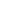 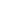 Diagram adapted from Creswell & Plano Clark (2018)Supplementary Figure 2Thematic Networks from Teacher Semi-Structured Interviews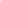 Supplementary Figure 3Thematic Networks from Student Acceptability Survey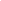 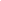 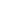 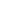 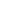 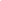 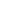 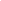 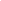 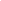 Appendix: Adherence checklist for VIT-TAY orientationDay 1IntroductionWelcome and remind students why they are attending Virtual Interview TrainingNavigate to this website:  training.simmersion.comLogin using student’s PIN (username) and passwordSelect either Launch or Resume a previous play on the Virtual Interview Training CardIdentify gender for voice over purposes (first login only)Play the welcome video that introduces KendraInterview BasicsClick the “Interview Basics” button and navigate the content using both mouse and voice over featureReview how to navigate through the different “Interview Basics” and subsectionsFind a Job Opening		iv. Getting readyJob Application			 v. The InterviewCreating a Resume		vi. After the InterviewThe ApplicationReview the introductory screen and identify the 5 areas of the applicationClick “Apply at Wondersmart”Name your application and click “Create”Introduce the “Tips & Advice” boxBriefly review:Contact Information		iv. Position & SchedulePersonal Information		 v. DemographicsEmployment History		vi. Review & PrintThe InterviewIntroduce the “Working at Wondersmart” link and review how the student got the interview at Wondersmart and what to expect from them.Introduce the “Job Openings” link and review that there are 14 job openings and trainees are welcome to learn about what they are after the training session is complete.Introduce the “Kendra, Your Coach” link, and play the videos to teach students the nonverbal cues.Introduce the “Learning Goals” link, and go over each one in detail.Be Confident			  vi. Be DependableBe Positive			 vii. Work Well with OthersBe Professional			viii. Share Strengths and SkillsShow Interest			  ix. Share Past ExperiencesBe Honest			   x. Share Past LimitationsIntroduce the three “Levels of Play” - Easy, Medium, and HardIntroduce the “Choosing What to Say” link, play the video to teach students about answering questions and changing topics.Introduce the “Software Guide” link, and let students know they can self-learn using this link.Day 2Interview Interface Click “Interview Now”Introduce the three “Levels of Play” - Easy, Medium, and HardChoose a Position (Medium, Hard)Choose an Application (Medium, Hard)Factors that apply to you (Hard)Click “Start Interview”The interview opens (Rita or Travis) on the “Talk” tabPoint out Kendra (On-screen Help Coach)Turn on Speech Recognition using purple microphoneHamburger Menu Button (open software guide)	View Introductory MaterialAchievementsScore HistorySave/Load PlayEnd ConversationNew PlayOptionsHelpReport a ProblemOptions: Recommend checking the “Allow Voiceover” and “Show Meter” boxesClick “Click here to begin” to start the interviewPoint out the follow-on responsesClick speaker next to text to hear the statement read aloud			 Changing topics (available on Medium and Hard)Running Transcript (Speaker, color-coded, includes feedback from Kendra)NotesInterview Assessment & Learning GoalsDid You Get the Job? (Easy, Medium & Hard)Short clip from Rita or Travis about the status of the job offerTokensAre You Someone People Want to Work With? (Easy, Medium & Hard)Short clip from Kendra about your performanceScoring sections (color-coded)ConfidentPositiveProfessionalInterestedAre You a Good Worker? (Medium & Hard)Short clip from Kendra about your performanceScoring sections (color-coded)HonestDependableTeamworkAre You Good for the Job? (Hard)Short clip from Kendra about your performanceScoring sections (color-coded)Strength & SkillsPast ExperiencesOvercoming LimitationsTotal ScorePrintSave PDFView TranscriptExit ExerciseNew PlayQuitTranscript					  Color-coded feedbackRead Aloud Mode (if microphone was used)		Replay allReplaySave transcript (HTML)Print transcriptAfter-Interview QuestionnairePlease fill out and submit after every interviewStarting A New Interview	Return to the Training Center, Launch, and click the purple “The Interview” buttonClick “Interview Now”Choose a level of play (easy, med, or hard) & click “Start Interview” Your RewardsYour TokensEarn tokens per point on scoreToken BankPurchase OptionsPast PurchasesSpend tokens to talk to Kendra by clicking “Talk to Kendra”Click “Purchase” to select topics to ask Kendra; Click “Use My tokens” to talk with her; the interface is similar to talking with Rita and Travis.When done, end conversation naturally or use hamburger menu to click “End Conversation” and then click “Save and Quit”If you were unable to complete any part of this checklist please let us know why and what is your plan for its completion?	